543006D-778700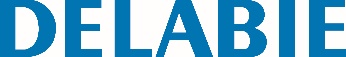 Estrutura de suporte para urinol TEMPOFIX 3Referência: 543006D-778700 Informação para prescriçãoEstrutura de suporte l.430 para urinol : Estrutura em aço epoxy preto para instalação à face.Fixação ao pavimento e parede portadora por suportes fornecidos.Entre-eixos regulável de 100 a 280 mm.Chassis regulável em altura de 0 a 200 mm. Tubo de descarga com junta de estanquidade Ø 50. Fornecido pré-montado. Conforme as exigências da norma NF D12-208. Compatível com painéis completos de 13 a 120 mm.Equipada com torneira temporizada TEMPOFLUX F1/2” : Placa Inox satinado 145 x 145 mm. Módulo de encastre estanque.Abertura suave.Temporização pré-regulada a 3~ seg., ajustável de 3 a 7 seg. (patenteado).Débito pré-regulado a 0,15 l/seg. a 3 bar, ajustável até 0,3 l/seg.Ligação em latão 1/2” para urinóis com alimentação por flexível.Características técnicas : ver TEMPOFLUX urinol ref. 778BOX-778700.